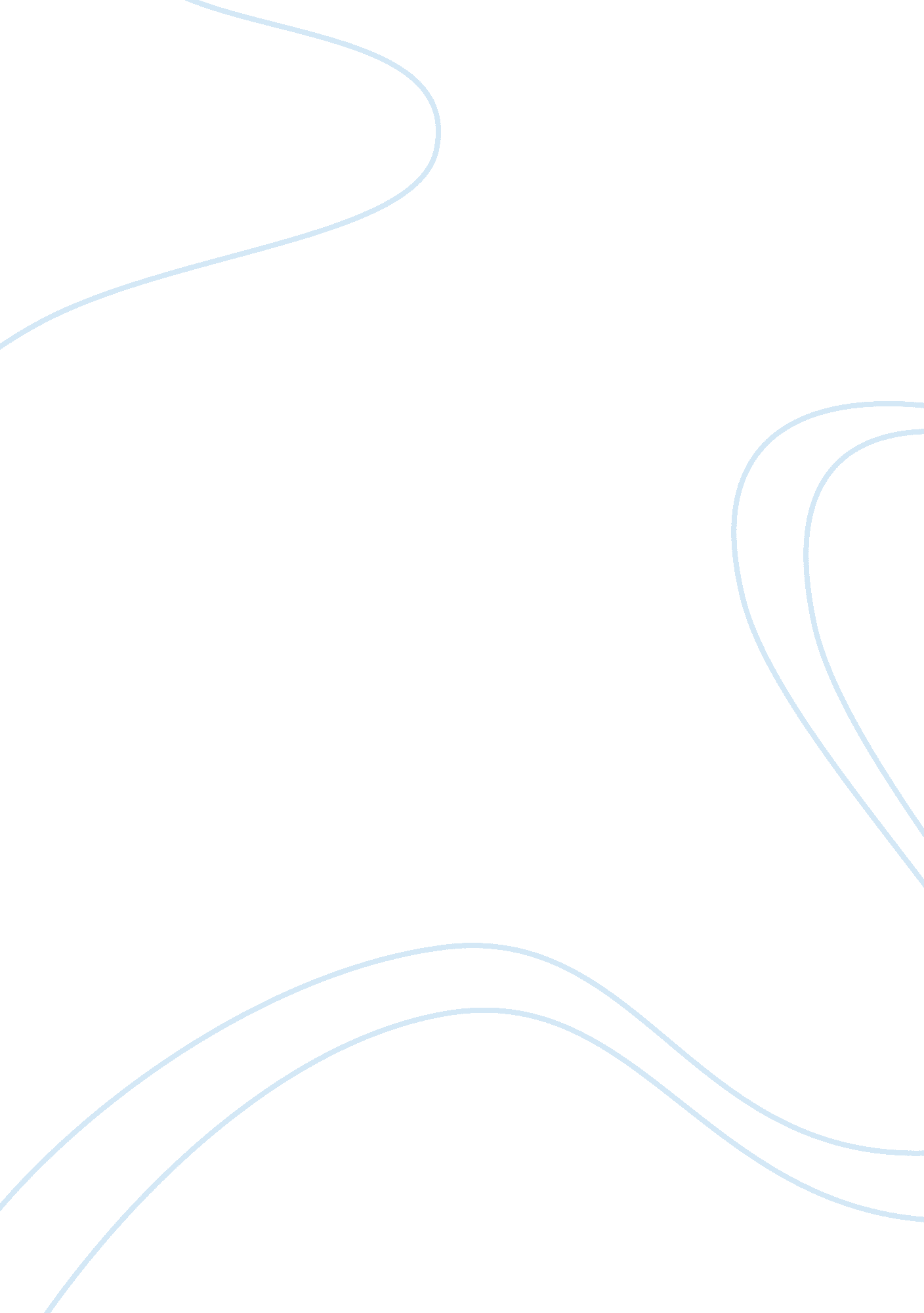 Leadership traits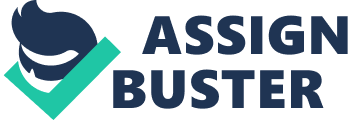 Leadership Traits Leaders are supposed to demonstrate bold and reasoned judgement, spirited but calculated risk taking and an assertive but reflective disposition. It’s the aspect of making decisions inclusively, interpreting situations with a rational intelligence and exhibiting a high degree of confidence and humility (Mills, 15). One of the characteristics of good leadership is courage which is basically the ability to confront fear, pain, danger, the unknown, uncertainty or intimidation willingly. In my day to day life, I portray courage in three ways. First is the courage of initiative and action which entails making first attempts, pursuing pioneering efforts and stepping up for the task no matter the situation. The second one is the courage of confidence in others. This often involves not controlling situations or outcomes, having faith in other people and being open to change. The third type is the courage of voice and is marked by raising difficult issues which need to be addressed and providing the feedback needed at a particular time. Courage will help me attain major goals in my life because I will face it no with no fear or intimidation. 
As a leader I am able to communicate my vision to the other people. This involves painting a picture with the words such as speak it, write it, draw it and touch it. Communicating my vision openly with my close associates helps me correct some of the many mistakes I would have done if I did not talk to anybody about it. In this sense I try re-evaluating my vision from time to time so that it stays connected with the changing times. The vision is my ultimate desired goal and I always work hard towards it. Passion for my set goals has inspired me to actually take on new and dangerous challenges head on. I let my passion and vision shine through the activities I undertake daily. My passion is framed in such a way that it goes hand in hand with my vision so that I can be able to reach my set goals at the end of the day. If I am passionate of my undertakings, it means I love what I am doing and there is no day I will be bored. 
I always know of the next action to take while performing my duties. While I have a goal to meet, I have a plan so that I can manage time properly. I will usually do activities at the allocated time and avoid giving excuses or blaming other people about my failures. I know this will help me a long way after college because I need to be punctual on assignments given to me at my working place and other personal activities. The impact is the overall outcome of my decisions and actions (Mills, 17). If I made the wrong choices from the start, I will be sure to get non pleasing results but if I made the right decisions I will surely enjoy the fruit of my labour. If I work hard and attain good grades at school, I will have an easier time getting a good job after college. 
Work Cited 
Mills, Quinn. The Importance of Leadership. Leadership: How to Lead, How to Live. 2 (10) (2005): 10-23. 